Each year the UHS PTSA raises funds to support deserving graduating Cougars who desire to continue their education beyond University High School. This is our primary fund raising goal each year. The award will be paid directly to the student’s school upon proof of enrollment to a college or university. In order to be eligible for the scholarship, students must: Be a current member of the UHS PTSABe a graduating senior in good standingHave a high school grade point average of 2.5 (unweighted)Have gained acceptance as a full time student to a postsecondary education institution (College/University, Community College, Technical School, Trade School)Participate in at least one PTSA event and attend at least one meeting during the school year, describe how your involvement in PTSA has influenced your high school careerIn order to apply, students must submit: Complete scholarship application (includes essay and PTSA involvement narratives)Copy of an acceptance letter from the college/university or technical school.Two letters of recommendation from a high school staff member, guidance counselor, or community member (non-relative) such as clergy or employer.Unofficial High School transcript with SAT/ACT scoresResume that includes extracurricular activities* We recommend that you make a copy of the application packet for your recordsApplicants need to fill out the attached application and include all items listed above. These items are to be submitted to Ms. Palasi in the guidance office no later than Friday, April 12, 2019. Please bring your completed application package before 2:30pm on April 12.  Thisdeadline will not be extended. The scholarship review committee will consist of a UHS Administrator, Teacher/Staff Member, and additional PTSA Board members. The decision of this committee will be final in the determination of the scholarship recipient(s). Scholarship recipient(s) will be notified in April 2019. 2018– 2019 Scholarship Application Name: ________________________________________________________________ Email address: ___________________________________________________________ Home Street Address: _________________________________________________________ City: ___________________      State: ___________________            Zip Code: ___________________   County: _______________________________    Home/Cell Phone: _____________________________ Birth Date: ______________________________ Name of College/University/School you Plan to Attend: ________________________________________ Weighted GPA: ___________________________ Unweighted GPA: ___________________________ Are you a PTSA Member? (circle one)      Yes 	No       (you may not apply if you are not an active member)  Total number of PTSA meetings attended this school year: ______________ Number of years as a PTSA member (circle one)    1      2      3      4 PTSA event you attended and summary: ____________________________________________________ _____________________________________________________________________________________ _____________________________________________________________________________________ _____________________________________________________________________________________ _____________________________________________________________________________________ PTSA meeting summary: _________________________________________________________________ _____________________________________________________________________________________ _____________________________________________________________________________________ _____________________________________________________________________________________ _____________________________________________________________________________________ Summary of how you have been involved in PTSA throughout high school: ________________________ _____________________________________________________________________________________ _____________________________________________________________________________________ _____________________________________________________________________________________ _____________________________________________________________________________________ _____________________________________________________________________________________ How has your PTSA involvement impacted your high school career? _____________________________ _____________________________________________________________________________________ _____________________________________________________________________________________ _____________________________________________________________________________________ _____________________________________________________________________________________ _____________________________________________________________________________________ Essay Topic: 	Innovation Family involvement is talked about repeatedly in education circles.  If you could suggest a program to help UHS PTSA increase family involvement what would it be? How do you think this program would benefit PTSA and University High School? Explain your idea and its benefits in no more than 500 words. Please attach your essay on a separate page.   PTSA use ONLY 	Scholarship Application 2018-2019 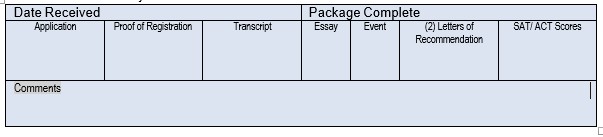 